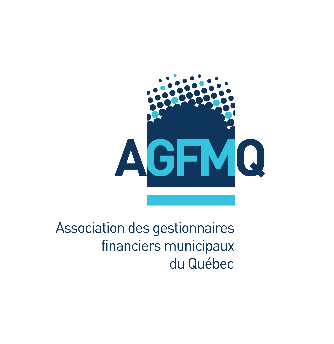 Formulaire d’inscriptionAutonomie et flexibilité en gestion contractuelle : Comment y parvenir de façon concrète?Jeudi 2 mai 2019 ● de 8h30 à 16h30Au Quality Inn & Suites Lévis, 5800, rue des Arpents, Lévis (QC) G6V 0B5Formulaire à remplir à l’écran et à nous transmettreà l’adresse électronique suivante : agfmq@agfmq.com.FRAIS D’INSCRIPTION :La réception de votre paiement confirmera votre inscription.  Celui-ci doit être reçu avant le 15 avril 2019PAIEMENT :Merci de libeller votre chèque au nom de : Association des gestionnaires financiers municipaux du Québec. Faire parvenir votre chèque à l’adresse suivante : 7245, rue Clark, bureau 305, Montréal (QC) H2R 2Y4. POLITIQUE D’ANNULATION :Toute demande d’annulation doit être adressée par écrit à l’AGFMQ au plus tard le 18 avril 2019 et des frais d’administration de 40 $, plus taxes, seront retenus.  Après cette date, et ce, jusqu’au 24 avril, 50 % des frais seront retenus.  Au-delà du 24 avril, aucun remboursement ne sera effectué.  Toutefois, il nous fera grand plaisir de substituer, dans tous les cas, une personne de votre organisation qui nous sera préalablement désignée pour qu’elle bénéficie de l’inscription.HÉBERGEMENTLes personnes qui aimeraient réserver une chambre peuvent contacter le 1 866 955-7733.Faites vite, car les places sont limitées !Identification du participant :      Identification du participant :      Identification du participant :      (Si substitut, veuillez préciser le nom du membre remplacé) :      (Si substitut, veuillez préciser le nom du membre remplacé) :      (Si substitut, veuillez préciser le nom du membre remplacé) :      Type de participant :   Type de participant :   Type de participant :   MUNICIPALITÉ ou MRC :      MUNICIPALITÉ ou MRC :      MUNICIPALITÉ ou MRC :      Fonction :      Fonction :      Arrondissement (s’il y a lieu) :      Coordonnées :      Coordonnées :      Ville :      Téléphone :      Code postal :      Courriel :      Allergie alimentaire à spécifier :       Allergie alimentaire à spécifier :       Allergie alimentaire à spécifier :       TarificationTPS (5 %)R128303930TVQ (9,975 %) 1012293930TotalMembre ou substitut :360,00 $18,00 $35,91 $413,91 $Non-membre :450,00  $22,50 $44,89 $517,39 $Les frais d’inscription comprennent les pauses-santé et le repas du midi. Le certificat d’activité admissible vous sera remis sur place.Les frais d’inscription comprennent les pauses-santé et le repas du midi. Le certificat d’activité admissible vous sera remis sur place.Les frais d’inscription comprennent les pauses-santé et le repas du midi. Le certificat d’activité admissible vous sera remis sur place.Les frais d’inscription comprennent les pauses-santé et le repas du midi. Le certificat d’activité admissible vous sera remis sur place.Les frais d’inscription comprennent les pauses-santé et le repas du midi. Le certificat d’activité admissible vous sera remis sur place.S’il y a lieu, veuillez nous indiquer vos questions, cas particuliers ou commentaires pour les conférenciers :